再興中學103學年度家長職涯經驗分享八年信班主講人: 蔡三華先生     歡迎蔡睿楷同學的父親蔡三華先生來到學校為同學分享職涯經驗。蔡爸爸的職業是警察，身為刑警，蔡爸爸投身警務數十載中，負責追緝毒販、緝捕幫派，甚至破獲走私槍械⋯⋯，可說是功勳彪炳，為民盡責。然而，除去刑警威風的外表，其實這是個極高風險的行業。蔡爸爸和我們分享了好幾次的攻堅行動，對方手上都持有重武器，可說是危險萬分，甚至同仁因此殉難都在有所聞。這些威風新聞表面下的酸楚，一般民眾鮮少得知，透過這次分享會，我們更能理解警察的辛勞所在，也為此更加尊敬這群默默付出地人民保母。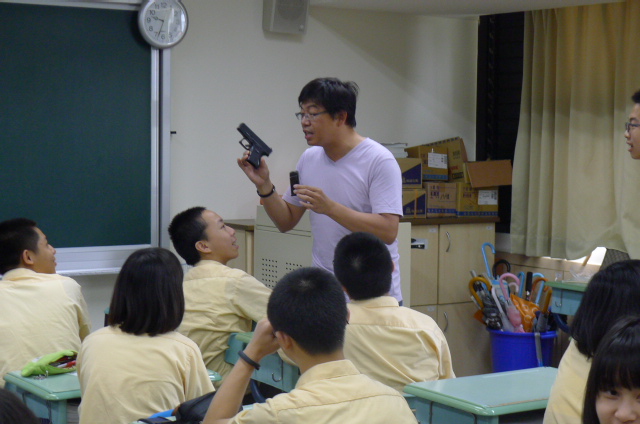 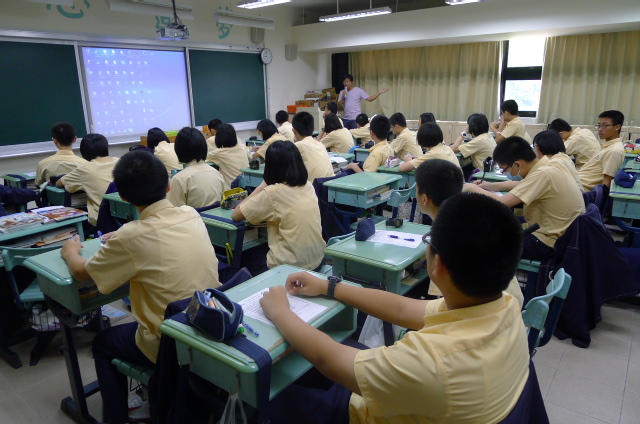 蔡爸爸為我們分享工作上的心路歷程同學們認真聆聽蔡爸爸的專業解說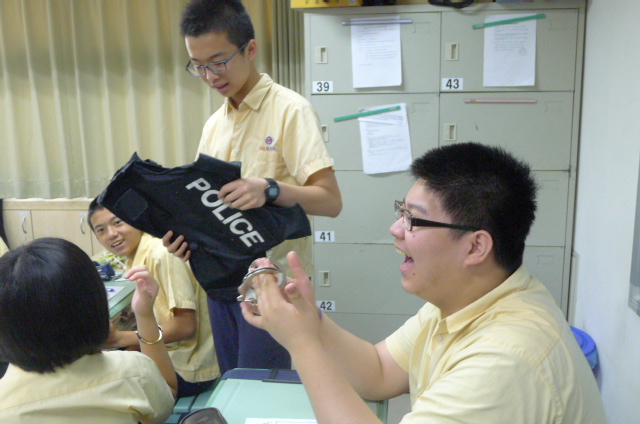 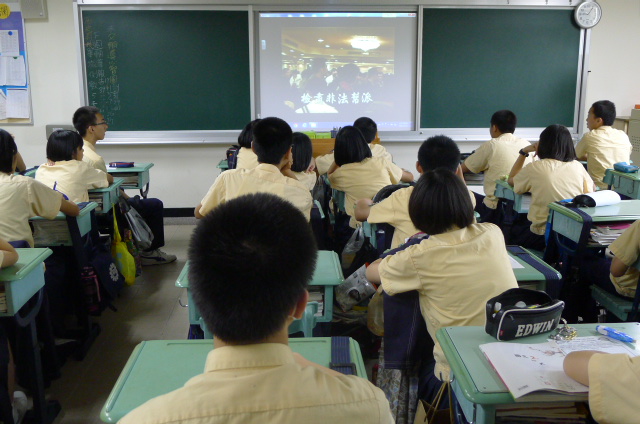 同學們對警察的配備深感好奇同學們專心觀看偵察影片